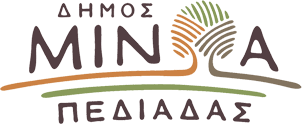 Αρκαλοχώρι, 27/03/2024Προς: ΜΜΕΔΕΛΤΙΟ ΤΥΠΟΥΕπιστολή στο Υπουργείο Κλιματικής Κρίσης και Πολιτικής Προστασίας και τον Υφυπουργό Χρήστο Τριαντόπουλο για την άρση των εμποδίων οικιστικής αποκατάστασης και στήριξης των σεισμόπληκτωνΕπιστολή στο Υπουργείο Κλιματικής Κρίσης και Πολιτικής Προστασίας και τον Υφυπουργό Κλιματικής Κρίσης και Πολιτικής Προστασίας, αρμόδιο για την Αποκατάσταση από Φυσικές Καταστροφές και την Κρατική Αρωγή, Χρήστο Τριαντόπουλο, απέστειλε ο Δήμαρχος Μινώα Πεδιάδας Βασίλης Κεγκέρογλου.Ο Δήμαρχος ζητάει από τον Υπουργό διευκρινήσεις, με στόχο την άρση των εμποδίων οικιστικής αποκατάστασης, με δεδομένη τη γραφειοκρατία που υπάρχει, η οποία μετακυλίεται και επιβαρύνει περαιτέρω τους σεισμόπληκτους. Πιο συγκεκριμένα ο κ. Δήμαρχος αναφέρει στην επιστολή του:«Στη διαδικασία αδειοδότησης της ανοικοδόμησης των κτηρίων που επλήγησαν από το σεισμό στην περιοχή του Δήμου Μινώα Πεδιάδας, εμπλέκονται πολλές δημόσιες και δημοτικές υπηρεσίες, γεγονός που επιτείνει την γραφειοκρατία, με αποτέλεσμα να επιβαρύνεται χωρίς λόγο ο ιδιοκτήτης σεισμόπληκτου κτηρίου.Συγκεκριμένα, η ΥΔΟΜ ΜΙΝΩΑ ΠΕΔΙΑΔΑΣ προκειμένου να προχωρήσει στην έκδοση αδειών δόμησης ανέγερσης νέων κτηρίων εντός της σεισμόπληκτης περιοχής απαιτείται βάσει του άρθρου 40 του Ν4495/2017 όπως τροποποιήθηκε από το άρθρο 58 παρ. 1γ του Ν.4759/2020, να υποβληθούν ως δικαιολογητικό, τίτλοι ιδιοκτησίας, πρόσφατο πιστοποιητικό ιδιοκτησίας ή κτηματογραφικό φύλλο και απόσπασμα κτηματογραφικού διαγράμματος για κάθε ακίνητο.Όμως, σε προηγούμενο στάδιο και προκειμένου να εκδοθεί η άδεια για την επισκευή του σεισμόπληκτου κτηρίου από την ΤΑΕΦΚ, έχει εξεταστεί το ιδιοκτησιακό καθεστώς και παρακαλούμε για να μην επιβαρύνεται περαιτέρω ο σεισμόπληκτος, να μας γνωστοποιήσετε εάν ο έλεγχος του ιδιοκτησιακού καθεστώτος από τον ΤΑΕΦΚ του υπουργείου Κλιματικής Κρίσης και Πολιτικής Προστασίας και η απόφαση (άδεια) που εκδίδεται, δύνανται να χρησιμοποιηθούν ως δικαιολογητικά στη θέση του τίτλου και πιστοποιητικού ιδιοκτησίας για την έκδοση της άδειας δόμησης».